СОДЕРЖАНИЕВВЕДЕНИЕ……………………………………………………………………Глава 1. Теоретические аспекты государственной программы Российской Федерации  «Развитие культуры и туризма» на 2013 – 2020 годы……………...Глава  2.   Сущность государственной программы развития курортов и туризма в Республике Крым на 2017-2020 годы…………………………………Глава 3.  Развитие туризма в Крыму. Анализ актуальных угроз и путей их снижения……………………………………………………………………………ЗАКЛЮЧЕНИЕ…………………………………………………………………СПИСОК ИСПОЛЬЗОВАННЫХ ИСТОЧНИКОВ ………………………….ВВЕДЕНИЕАктуальность темы. На сегодняшний день сферы туризма является важнейшим показателям социально-экономического развития не только регионов, но и целой страны. От темпов развития сферы сервиса и туризма зависят такие ключевые секторы экономики государства как: транспортная система, торговля, строительство и многое другое. Развитие туристической сферы влечёт за собой приток инвестиций и немалых денежных средств не только в бюджет государства, но и влияет на материальное положение всех слоев населения. Усовершенствование сферы туризма, а также их развитие напрямую зависит от предлагаемых развлечений. Так как в нынешних условиях экономического и демографического кризиса каждая страна каждый регион борется за внимание туристов.  В этой борьбе выигрывает тот, кто способен, через привлечение инвесторов, туристов, повысить конкурентоспособность региона - города, области, государства. Таким инструментом, позволяющий поднять интерес к туриндустрии региона является развитие экстремального и активного вида отдыха. Тем более наша страна обладает всеми возможностями для развития данной области.  Одной из жемчужин в нашей страны, которая даёт широкие возможности в сфере развития туризма является Крымский полуостров. Крымский полуостров – уникальный регион Российской Федерации, в котором соединен мощный природно-климатический и историко-культурный потенциал, являющийся основой для развития курортно-туристской сферы. Природно-климатические особенности Крыма являются не только объектами экологического наследия, но и также представляет собой уникальный объект, на основе которого можно развивать все виды туристического отдыха. Связи с этим государственные программы, которые направлены на развития курортов и туризма в целом на территории полуострова являются актуальными на сегодняшний день. Объектом исследования являются государственные программы, которые направлены на развития туризма в РФ. Предметом исследования выступает государственная программа по развитию курортов и туризма на территории Республике Крым в период на 2017-2020 гг. Целью курсовой работы является всестороннее ознакомление и изучение сущности государственной программы по развитию туризма в Республике Крым. А также анализ всех факторов влияющих на процесс реализации госпрограммы.На основе сформированной целей курсовой работы, перед исследованием были поставлены следующие задачи:Изучение государственных программ принятые в РФ на пути развития туризма;Анализировать государственную программу развития туризма в Республике Крым;Определить этапы реализации госпрограммы;Выявить факторы тормозящие процесс реализации программы;Оценить возможности Крымского полуострова в сфере туриндустрии.Степень разработанности проблемы. Данная проблема недостаточно хорошо освещена в трудах отечественных исследователей, так как интерес к туризму в новейшей истории Республике Крым находится ещё в этапе зарождения. Среди наиболее выдающихся исследователей можно выделить –  И.А. Болкунов, Е.В. Онищенко, Н.Д. Станхо и д.р. Теоретические и методологические основы исследования. Теоретической базой данного исследования послужили государственные и региональные программы, направленные на развития туристической сферы, а также  труды отечественных и зарубежных ученых в области  менеджмента, географии, социологии ну и, конечно же, труды специалистов индустрии сервиса и туризма. Методической основой исследования послужили историко-географический методы, системный метод, метод сравнительного анализа, а также метод описания и классификации. Структура работа. Курсовая работа состоит из введения, трех глав, заключения и списка использованных источников.  1. Теоретические аспекты государственной программы Российской Федерации  «Развитие культуры и туризма» на 2013 – 2020 годыНа сегодняшний день сферы туризма и оказания  качественных сервисных услуг является важнейшим показателям социально-экономического развития не только регионов, но и целой страны. От темпов развития сфер сервиса и туризма зависят такие ключевые секторы экономики государство  как – транспортная система, торговля, строительство и многое другое.  Развитие туристической сферы влечёт за собой приток инвестиции и немалых денежных средств не только в бюджет государство, но и влияет на материальное положение всех слоев населения.Для формирования и регулирования туристической сферы в первую очередь требуется правильная организация управления сферы сервиса и туризма.  Туризм как отдельная отрасль считается еще молодой сферой, так как в своем нынешнем виде оно начала формироваться только после Второй мировой войны. Но при этом туризм имеет свои глубокие корни исторические корни. Человечеству в целом присуще путешествовать и познавать мир.  Формирование туристической деятельности началось 1925 году, когда в Гааге был создан Международный конгресс официальных туристических ассоциаций (ICOTT). После Второй мировой войны его переименовали в Международный союз официальных туристических организаций (МСОТО). Штаб квартира организации  находилась  в Женеве. В состав учреждения входили 109 туристических национальных организаций. Это была первая организация, которая начала курировать организацию туристических маршрутов, вести учет и составлять перечень фирм, а также начал контролировать сервис услуг, предоставляемый той или иной организации.  В 1973 году МСОТО был переименован «Всемирную туристическую организацию». Сфера сервиса и туризма прошла долгий путь формирования, и смогла занять одну из ведущих ниш мировой экономики.Туристическая деятельность в Российской Федерации зафиксирована в Федеральном законе Российской Федерации от 24 ноября 1996  г.  - «Об основах туристской деятельности в Российской Федерации». В данном законе определены и освещены понятие таких терминов как – «туризм», «туристическая индустрия» и др.  В 2009 году в данный законопроект был внесены ряд изменений. Также  на заседание, который прошел 30 июня были обсуждены вопросы о внесении поправках в от 2009-06-28 N 123-ФЗ «О внесении изменения в статью 17.2 ФЗ «Об основах туристской деятельности в Российской Федерации». На повестке стояли вопросы усовершенствование программ страхования здоровья путешественников, а также внесение единого тарифа и порядок предоставления туроператорами бухгалтерской отчетности на конец отчетного года и иные вопросы, связанные с реализацией данного закона.30.07.2013 году Президент РФ, В.В.Путин  указал на необходимость разработки и утверждения долгосрочной комплексной стратегии развития въездного и внутреннего туризма в Российской Федерации и привел основные вопросы, решение которых необходимо отразить в стратегии. В Концепцию долгосрочного социально-экономического развития Российской Федерации на период до 2020 года туризм рассматривался как одна из главных составляющих инновационного развития нашей страны, тем самым определив основные цели, задачи, принципы и направления государственной политики в сфере туризма. Постановлением Правительства РФ от 15.04.2014 N 317 (ред. от 25.09.2017) было принято решение - "Об утверждении государственной программы Российской Федерации "Развитие культуры и туризма" на 2013 - 2020 годы".  Основными целями госпрограммы являются, в частности, реализация потенциала российской культуры как духовно-нравственной основы развития личности и общества, а также развитие туризма. Данная государственная программа направлена на развитие культуры и туризма в России до 2020 года и представляет собой систему мероприятий и инструментов государственной политики, обеспечивающих в рамках реализации ключевых государственных функций достижение приоритетов и целей государственной политики в сфере культуры и туризма.Государственная программа включает в себя следующие подпрограммы: «Наследие», «Искусство», «Туризм», «Обеспечение условий реализации государственной программы». В состав госпрограммы интегрированы федеральные целевые программы «Культура России (2012–2018 годы)» и «Развитие внутреннего и въездного туризма в Российской Федерации (2011–2018 годы)».Целями госпрограммы являются реализация потенциала российской культуры как духовно-нравственной основы развития личности и общества, а также развитие туризма.Достижение указанных целей предполагается путём решения следующих задач:сохранение культурного и исторического наследия народа, обеспечение доступа граждан к культурным ценностям и участию в культурной жизни, реализация творческого потенциала нации;повышение качества и доступности услуг в сфере внутреннего и международного туризма;создание благоприятных условий устойчивого развития сферы культуры и туризма.Государственная программа реализуется в три этапа: первый этап — 2013–2014 годы, второй этап — 2015–2018 годы, третий этап — 2019–2020 годы.Общий объём финансового обеспечения государственной программы из средств федерального бюджета составляет 847 455 436,3 тыс. рублей, в том числе по годам реализации: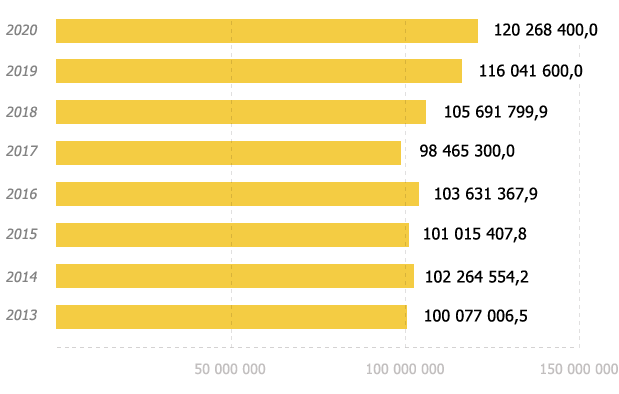 Рис. 1. Общий объём финансового обеспечения государственной программы.На сегодняшний день реализация данной программы подвергается корректировкам, так как за последние 2 года в нашей стране происходят процессы экономического преобразования.  Связи с этим Правительство постановило сократить финансирование из федерального бюджета ФЦП «Развитие внутреннего и въездного туризма в РФ (2011-2018)». Сумма сокращений на 2017 и 2018 годы составила суммарно 4,3 млрд руб. Соответствующий документ опубликован на официальном портале правовой информации. Согласно документу, финансирование программы из федбюджета в 2017 году составит не 5,1 млрд руб., а 3,6 млрд. Общее финансирование запланировано на уровне 15,5 млрд руб. — в том числе 1,83 млрд из бюджетов субъектов и 10 млрд — из внебюджетных источников финансирования.На 2018 год по программе из федбюджета будет выделено 3,5 млрд. руб. вместо 6,3 млрд. Общий объем программы на этот год составит 29,6 млрд, из них 3,7 млрд придется на бюджеты субъектов, а 22,3 — на внебюджетные источники.Так что же удалось на сегодняшний день реализовать по данной программе. Всемирная туристская организация (ЮНВТО) считает Россию активно развивающейся в сфере туризма страной с высоким туристско- рекреационным потенциалом и ставит нашу страну на 9 место по международным туристским прибытиям. В Совете Федерации вопросам развития внутреннего и въездного туризма уделяется большое внимание. В феврале 2016 года Совет Федерации одобрил Федеральный закон, направленный на дальнейшее совершенствование государственного регулирования сферы туризма. В нем учтены поправки членов Совета Федерации, направленные на конкретизацию полномочий в сфере туризма на федеральном, региональном уровнях, а также определение прав муниципальных образований. Принятие этих положений способствовала развитию внутреннего и въездного туризма, повышению качества и безопасности туруслуг, формированию, продвижению и реализации конкурентоспособного отечественного турпродукта. Кроме того, было введено понятие «детского туризма», который определен в качестве одного из приоритетных направлений государственного регулирования туристской деятельности наряду с внутренним, въездным, социальным туризмом. В 2015 году Федеральным законом («О внесении изменения в статью 217 Налогового кодекса Российской Федерации») освобождены от обложения налогом на доходы физических лиц премии Правительства Российской Федерации в области туризма. В настоящее время в мире лечебно-оздоровительный туризм растет гораздо более быстрыми темпами, чем туристская отрасль в целом. Спрос на такие услуги увеличивается и в России. Именно в этой области у нашей страны исторически сложились лидирующие позиции. Сегодня в России около 2000 санаториев на 450 тысяч мест. Они расположены в разных уголках нашей страны, которые обладают природными лечебными ресурсами. В том числе в Краснодарском крае находится 3 курорта федерального значения: Сочи, Анапа, Геленджик. Ежегодно в российских санаториях получают лечение около 8 млн. человек. Медицинская и экономическая эффективность санаторно-курортного оздоровления неоспорима. Вместе с тем, в курортной отрасли существует много проблем. Сокращаются программы санаторно-курортного обслуживания социально незащищенных категорий российских граждан, уменьшается количество санаторно-курортных организаций. Существуют попытки принять проекты федеральных законов, предусматривающих разрушение системы государственного регулирования сохранения и развития курортов. В июле 2016 года было проведено заседание президиума Государственного совета Российской Федерации на тему «О развитии санаторно-курортного комплекса в Российской Федерации», который придал новый импульс сохранению и развитию этой важной сферы. Акценты, которые делает Государство сегодня на проблемах развития внутреннего и въездного туризма, абсолютно объективно говорят о том, что надо повернуть интерес всего нашего туристского сообщества, граждан страны, обратить внимание на то, как мы можем отдыхать, оздоравливаться, повышать уровень знаний граждан именно внутри страны. И это актуальнейшая задача, не такая простая, как кажется на первый взгляд. К этой цели нужно идти планомерно и не бояться трудностей. 2. Сущность государственной программы развития курортов и туризма в Республике Крым на 2017-2020 годыКрым – ведущий туристический район России. Главную ценность туризма Крыма определяют географические, пляжные, культурно-исторические ресурсы, минеральные воды, лечебные грязи. Все многообразие региона можно и нужно использовать для развития туристского потенциала и получения прибыли, что приведет к улучшению экономического положения Крыма. Проблема заключается в том, что Крым богат всем, что привлекает современного туриста, но этот колоссальный потенциал используется слабо. Количество туристических маршрутов ограничено, несмотря на многообразие природных объектов на полуострове. Согласно «Стратегии развития туризма в РФ на период до 2020 г.», туризм – источник финансовых доходов бюджета, средство повышения занятости и качества жизни населения, способ поддержания здоровья граждан, основа для развития социокультурной среды и воспитания патриотизма, а также мощный инструмент просвещения и формирования нравственной платформы развития гражданского общества. Применительно к Крыму туризм и туристическая индустрия в целом – это ещё и важнейший ресурс для стабилизации и ускоренного развития экономики полуострова, повышения его социально-экономического уровня. После возвращения Крыма в состав России – это основная задача для региона, поэтому результаты исследования будут иметь важное значение в экономике РФ. Улучшение качества обслуживания туристов в Крыму, обновление материально-технической базы курортов, модернизация транспортной инфраструктуры на полуострове – уже решаются на уровне власти. Если еще и модернизировать уже имеющуюся в Крыму сферу туризма, внедряя международные новые тенденции, то можно сделать крымский регион наиболее привлекательным в мировом туристическом бизнесе. Важнейшими инструментами развития туризма в регионе являются различные целевые государственные программы, в том числе и «Государственная программа развития курортов и туризма в Республике Крым на 2017 - 2020 годы», которой отводится отдельная роль в развитии полуострова, чем и обусловлена актуальность работы.Постановление Совета министров Республики Крым от 29 декабря 2016 г. N 650  было принято решение о досрочном завершении Государственной программы развития курортов и туризма в Республике Крым на 2015 – 2017 годы. Тем не менее, работа продолжается только в рамках утвержденной постановлением новой аналогичной программы, действие которой рассчитано на 2017 – 2020 годы. Потребность в ее финансировании оценена в 22,8 млрд. рублей, основная часть из которых (22,5 млрд. рублей) ожидается к поступлению из федерального бюджета.Прогресс санаторно-курортного и туристского комплекса – это приоритетное направлением развития экономики полуострова. В профильной Государственной программе развития курортов и туризма в Республике Крым на 2015-2017 годы, утвержденной постановлением Совета министров Республики Крым от 09.12.2014 № 501, Правительством Республики Крым стратегической целью развития республики являлось формирование современного международного туристского центра России, который будет соответствовать таким критериям: круглогодичность, востребованность и конкурентоспособность. Рассмотрим основные характеристики туристской отрасли в Республике Крым за предыдущие годы. За 2016 год в Крыму отдохнуло 5573,5 тыс. туристов, что на 21,2% выше уровня за аналогичный период предыдущего года. Наибольшее количество туристов с начала прошлого года отдохнуло на Южном берегу Крыма – 46,5% от общего числа туристов, отдохнувших с начала года в Крыму в целом, на Западном побережье Крыма – 31%, на Восточном побережье Крыма –18%, в других регионах – 4,5%.Диаграмма 1. Распределение туристов по регионам Крыма в 2016 г.Опрос о причинах выбора  местом отдыха среди туристов, в Крым туристов в 2016 году явился отдых на море. 49,1% туристов выбрали отдых в Крыму в связи с тем, что им нравится природа: Итак, можно констатировать, что основным конкурентным преимуществом Крыма по сравнению с другими курортами являются природно-климатические условия. Также по результатом опроса можно сделать вывод о что необходимо улучшать качество обслуживания в регионе и саму инфраструктуру туристской отрасли.В настоящее время основным документом, разработанным в целях развития туристической отрасли на полуострове, является «Государственная программа развития курортов и туризма в Республике Крым на 2017 - 2020 годы». Государственная программа предусматривает реализацию 7 основных мероприятий: 1) комплексное развитие туристских территорий полуострова; 2) развитие разных видов туризма; 3) совершенствование качества услуг, кадровое обеспечение санаторно-курортного и туристского комплексов; 4) обеспечение информационного поля для популяризации туристских продуктов региона; 5) разработка системы обратной связи с гостями Республики Крым; 6) проведение мероприятий по улучшения имиджа курорта и содействие межрегиональному сотрудничеству; 7) реализация эффективного менеджмента в области курортов и туризма полуострова, принятие мер по противодействию коррупции. Объем финансирования по годам реализации государственной программы распределятся  следующим образом: ̶  в 2017 году: 2022097,2 тыс. руб., в т. ч. 61617,2 тыс. руб. из бюджета республики;  ̶  в 2018 году: 7101250,4 тыс. руб., в т. ч. 68960,4 тыс. руб. - из бюджета республики; ̶  в 2019 году: 4970800,4 тыс. руб., в т. ч. 69890,4 тыс. руб. - из бюджета республики; ̶  в 2020 году - 8703410,4 тыс. руб., в т. ч. 70680,4 тыс. руб. - из бюджета республики. За январь-сентябрь 2017 года в Крыму отдохнуло 4705,4 тыс. туристов, что на 3,9% ниже уровня за аналогичный период прошлого года. Из общего числа прибывших в Крым отдыхающих за январь-сентябрь 2017 года:  42% – прибыло авиатранспортом; 41% – паромной переправой; 17% – прибыло другими видами транспорта. За январь-сентябрь 2017 года в коллективных средствах размещения Крыма отдохнуло 1 млн. 40 тыс. организованных туристов. Средняя загрузка работающих средств размещения с начала года составила 40,8%, в сентябре – 42,9.Таким образом, уже имеющийся трёхлетний опыт демонстрирует, что в перспективе возможно развитие туристской отрасли в Крыму даже в условиях международной информационной войны и неблагоприятного имиджа курорта сегодня в том случае, если на полуострове будут созданы условия для отдыха действительно высокого уровня. Трансформация Крыма в лучшую сторону происходит достаточно быстро: совершенствуются дороги, инфраструктура, электро- и водообеспечение региона, законодательная база. При использовании в полной мере сильных сторон курорта и целенаправленного развития, имеющихся туристско-рекреационных ресурсов ожидается достижение серьезных результатов. В последние годы четко видна тенденция сокращения предложения для граждан России на мировом рынке туристических услуг, в результате чего следует прогнозировать рост туристского интереса к республике, который может занять освободившееся место пляжного туризма для россиян. Подводя итог всему, сказанному выше, важно отметить, что Крым - это очень важный регион, который связан с Российской Федерацией общей историей и культурой. Среди самых перспективных и высокодоходных направлений экономики стоит выделить туризм, базой для развития которого является воплощение в реальность государственных программ.Госпрограмма по развитию туризма на 2017-2020, на своем первом этапе реализации мер поставила в начале 2017 года следующие задачи:1. Развитие видов туризма и санаторно-курортного лечения, направленных на круглогодичное функционирование санаторно-курортного и туристского комплекса. 2. Развитие государственно-частного партнерства, привлечение инвестиций в развитие туристской отрасли. 3. Межотраслевое и межрегиональное сотрудничество в сфере курортов и туризма.4. Реализация Государственной программы развития курортов и туризма в Республике Крым в 2017 году. 5. Выполнение Стратегии социально-экономического развития Республики Крым до 2030 года. Для решению данных задач «дорожная карта» госпрограммы включает в себя проведение ряд мероприятии, среди которых можно выделить:Участие в разработке проекта Стратегии развития санаторно-курортного комплекса Российской Федерации - разработка и реализация единой государственной Стратегии развития санаторно-курортного комплекса, включающей развитие территорий как курортов, эффективное использование природно-лечебных ресурсов, развитие лечебной базы, продвижение и создание комфортных условий для потребителей санаторно-курортных услуг;Реализация мероприятий по созданию туристско-рекреационных кластеров - развития туристской инфраструктуры регионов Республики Крым;Развитие государственно-частного партнерства - стимулирование привлечения инвестиций в развитие туристической отрасли с применением механизмов ГЧП;Признание территорий лечебно-оздоровительными местностями и курортами  обеспечение эффективного использования и охраны особо охраняемых территорий;Реализация «крымской» модели организации пляжного отдыха – создание безопасных и комфортных условий для отдыха граждан на пляжах.И это всего лишь часть мероприятии реализация, которых по госпрограмме намечено на 2017 г. О результатах реализации станет известно в конце года, в  ежегодном отчете Министерство туризма Республике Крым. Крым — это в действительности уникальный полуостров с богатейшими туристско-рекреационными ресурсами и значительным потенциалом для развития. Однако для реализации потенциала полуострова в полном объеме важно совершенствовать местный туристический продукт и при повышенном спросе выходить на международный уровень качества.3. Развитие туризма в Крыму. Анализ актуальных угроз и путей их сниженияУже более 100 лет Крым известен как курортный центр, поэтому на полуострове довольно хорошо развита туристская инфраструктура. Для тех, кто предпочитает комфортный отдых, более предпочтителен южный берег Крыма – в Ялте, Алуште и близлежащих поселках есть санатории, пансионаты, велик выбор частного жилья. Привлекателен Крым и тем, что отдых на полуострове доступен людям с разным бюджетом. Можно поселиться в президентских апартаментах дорогого отеля и пользоваться благами из бесконечно длинного списка предоставляемых постояльцам услуг, а можно поставить палатку прямо на берегу, и в этом случае все затраты на отдых сведутся к стоимости продуктов из близлежащего магазина. По официальным сведениям, в Крыму насчитывается 782 объекта размещения туристов, из которых 558 санаторно-курортных учреждения, 224 гостиницы. Незарегистрированных гостиниц на полуострове по приблизительным подсчетам около 10 тысяч. Некоторым курортным учреждениям удалось найти свое место в современном мире, внедрить новые методы работы, организовать качественный менеджмент, и, как следствие, получить достаточно высокую эффективность. В качестве нового федерального округа Российской Федерации Крым должен обратить особое внимание на развитие таких видов туризма, которые соответствуют ресурсному потенциалу полуострова. В частности, планируется развивать нишевые виды туризма: этнографический, круизный, спортивный, морской, событийный. Разнообразные фестивали и мероприятия могут привлечь в Крым значительный поток туристов даже в межсезонье. Разнообразие природных ландшафтов Крыма дает огромную базу для развития экологического туризма. На полуострове имеется множество заповедников, которые можно было бы перевести в национальные парки, организовать образовательные экскурсии и экологические тропы. Протяженность главного фактора привлечения туристов пляжей тянется в  – 517 км, которые могут вместить около 2,6 млн. чел. На полуострове много 9 исторических памятников. Здесь огромный потенциал лечебно- оздоровительного отдыха. Туризм наиболее привлекательная и прибыльная отрасль крымской экономики. Крым занял 4-е место среди 85 регионов РФ в национальном туристическом рейтинге. В то же время существует множество проблем туристской и обеспечивающей инфраструктуры Крыма. Для обеспечения устойчивого развития экономики Крымского федерального округа, обеспечения транспортной доступности, снятия инфраструктурных ограничений, разработана государственная программа, о которой мы говорили выше. В Республике Крым уже много сделано для снижения потерь от негативных эффектов переходного периода в туристской сфере, о чем свидетельствуют статистические отчеты.  SWOT-анализ позволяет наглядно представить сильные и слабые стороны Крыма, возможности и угрозы реализации государственных программ и стратегий развития туристской сферы Крыма в настоящих условиях (Таб.1.). Таб.1. SWOT анализ развития туризма в КрымуДля того чтобы государственные программы реализовались также необходимо обращать внимания и на зарубежный опыт ведущих туристических стран.  Испания во многом схоже с Крымом и испанский опыт развития туризма можно взять за основу развития туризма  на полуострове. Иностранный опыт даст возможность построить новую модель на основе современных тенденций туристического бизнеса. Существует большая разница классического советского туризма от нового, который нам еще нужно построить. Сегодня уже нет туристов, готовых за небольшую плату ехать на любую экскурсию, лишь бы провести время. Необходимо создать новый вид сервиса, информационного, позволяющего человеку выбрать себе туристический маршрут по его интересам и настроению: отличающийся по способам передвижения, по характеру туристических объектов, видам комфорта, цене и др. Раньше туризм был ориентирован исключительно на внутреннего потребителя и на его потребности. В современных условиях необходимы новые подходы к формированию туристического предложения на рынке. Для модернизации туристической индустрии Крыма необходимо внедрение прогрессивного инновационного международного опыта в деятельность Крыма по организации, развитию новых видов туризма. Важно создать сильную информационную систему для курортно-туристической отрасли Крыма с целью придания ей международного характера. Разнообразие современных маршрутов для туристов должно быть на уровне мировых партнёров.  Существует понятие - нетрадиционный туризм. Для одной местности данный вид туризма является традиционным, а для другой – это абсолютно новый вид туристической деятельности. Для Крыма – новые виды рекреационных услуг могут качественно изменить традиционные виды туризма. На полуострове есть все необходимые условия для организации активных нетрадиционных видов туризма, и их целесообразно развивать для привлечения нового потока туристов. Анализ международного туризма показал, что в настоящее время очень популярны нетрадиционные виды туризма. На рынке появлялся новый тип потребителя, которого отличает новые особенности: высокий уровень информированности, требовательность, индивидуализм, мобильность, погоня за впечатлениями, активность и др. На отдыхе, современное общество концентрируется на познание самого себя, испытывая свои физические силы. Последнее время в моду входит экстремальный отдых. Экстремальный туризм – это виды туризма, при которых человеческий организм работает при максимальном напряжении, это риск для жизни и выброс в кровь большого количества адреналина. Спортивное скалолазание, подводное ориентирование, подводная охота, планеризм - сделают Крымский полуостров очень привлекательным для современных путешественников. Зимой в Крыму великолепные условия для горнолыжного отдыха. Когда сфера экстремального туризма развивается быстрыми темпами и приобретает все больше популярности, у нас есть ещё один фактор, который сможет помочь нашему туризму стать одним из ведущих в международном туризме. В эпоху глобализации и загрязнение экологии люди стремятся провести свой досуг на природе отдохнуть от пыли, грязи и углекислого городского газа. Связи с этим нашим туроператорам необходимо развивать природно-ориентированный вид экстремального туризма. Летом – это дайвинг (или подводное плавание), развивается в Крыму недавно, стал особенно популярным в Крыму в последние годы. Этому способствовало появление клубов, в которых предлагаются интересные подводные маршруты и программы погружений. Крымские скалы - это серьезные препятствия для настоящих альпинистов. Длина и техническая сложность скальных маршрутов не уступают самым известным маршрутам Западной Европы и Северной Америки. Теплый климат, уникальная природа, и близость берега Черного моря к скалам делают маршруты Крыма привлекательными для всех скалолазов и альпинистов. Скалы отличаются  большой сложностью и крутизной. Абсолютно чистый воздух и фантастическая природа. Парашютный спорт и легкая авиация сегодня вновь завоевывают популярность как экстрим-занятия. Парапланеризм - новый вид спорта, быстро завоевавший Европу, потом Северную Америку, а теперь распространившийся и в Крыму. С уверенностью можно сказать, что популярность этого вида воздушного спорта вскоре превзойдет все остальные его разновидности. На парапланах гораздо легче научиться летать. Полеты проходят над акваторией Черного моря. "Зип лайн " - это уникальный вид спортивного отдыха, дающий возможность испытать массу экстремальных ощущений, спустившись со специальной посадочной площадки по железному тросу длиной в несколько сотен метров. Это и проверка своей спортивной подготовки, а также наслаждение обозрением прекрасных широт полуострова с высоты птичьего полета. Новые нетрадиционные виды туризма для Крыма - недостаточно используемые виды, но практически все существующие в регионе. Они не получили должного развития в силу слабой информированности туристов. Развитие новых видов туризма будет способствовать совершенствованию туристской индустрии Крыма, качественному использованию природного, социально- экономического и культурно-исторического потенциала региона. Соответственно, это приведет к увеличению туристических потоков. Необходимо расширять туристические направления (программы) с использованием инновационного опыта ведущих зарубежных стран, которые прогрессивно повлияли на их экономику, и дадут толчок дальнейшему совершенствованию туристской индустрии Крыма. Важно популяризировать в мире отдых в Крыму. И, следовательно, инновации в международном туризме могут сохранить потенциал Крыма и привлечь новый туристический поток.Результаты анализа государственных программ  и туристского рынка в целом доказывают необходимость перехода от стереотипной однобокой системы предложения туров, что тормозит развитие туризма на полуострове.Необходимо же использовать новые методы при формировании туристического продукта с учетом множества факторов, которые ранее не учитывались. В настоящее время мало используются маркетинговые исследования при разработке туров, а это является огромным минусов в туристкой деятельности нашей страны. Улучшение конкурентных позиций Крыма невозможно без создания нового нетрадиционного рекреационного продукта, который в сочетании с уже имеющимся создал бы все условия для наиболее полного удовлетворения разнообразных потребностей туристов.ЗАКЛЮЧЕНИЕКрым - ведущий туристический район России. Главную ценность туризма Крыма определяют географические, пляжные, культурно-исторические ресурсы, минеральные воды, лечебные грязи. Все многообразие региона можно и нужно использовать для развития туристского потенциала и получения прибыли, что приведет к улучшению экономического положения Крыма.Как показали результаты исследования, развитие туристической индустрии является приоритетным направлением развития экономики полуострова. В «профильной Государственной программе развития курортов и туризма в Республике Крым на 2017-2020 гг.». Правительством Республики Крым стратегической целью развития региона определено формирование современного международного туристского центра Российской Федерации. Реализация задач госпрограммы позволит в дальнейшем совершенствовать местный туристический продукт и при повышенном спросе выходить на международный уровень качества. Крым - это новый для нашей страны, бурно развивающийся регион, отягощённый рядом проблем, но вместе с тем способный к масштабному развитию и представляющий уже сейчас колоссальный туристский интерес. Все проблемы полуострова не уникальны, имеется положительный международный опыт, который также необходимо внедрять, адаптировав под реалии РоссииНа сегодняшний день необходимо трезво оценивать возможности государства так как не смотря на все положительные стороны в развитии туризма в Крыму, можно выделить ряд проблем существенно влияющих на данную отрасль: Состояние инфраструктуры - низкий уровень развития материальной базы, устаревший гостиничный фонд, санаториев, домов отдыха, слабая транспортная обеспеченность, удаленность или оторванность от основной транспортной сети, низкий уровень развития туристкой инфраструктуры. Социальные причины – низкий уровень дохода населения, отсутствие реального инвестирования.Политические и научно-технические условия, а также факторы безопасности путешествий. Все проблемы не только существенно тормозят развитие данной сферы деятельности, а и способствуют массовому оттоку доходов, которые приносят государству туристские учреждения и организации. Но искреннее надеемся, что с помощью госпрограмм и инвестирование, все эти проблемы  в скором будут преодолены, и Крым займет своё достойное место в плеяде международного туризма. СПИСОК ИСПОЛЬЗОВАННЫХ ИСТОЧНИКОВНормативно-правовые актыПостановление Правительства РФ от 15 апреля 2014 г. N 317 "Об утверждении государственной программы Российской Федерации "Развитие культуры и туризма" на 2013 - 2020 годы" Система ГАРАНТ: http://base.garant.ru/ (Дата обращения 30.10.2017)Постановление Правительства РФ от 2 августа 2011 г. N 644 "О федеральной целевой программе "Развитие внутреннего и въездного туризма в Российской Федерации (2011 - 2018 годы)" Система ГАРАНТ: http://base.garant.ru/(Дата обращения 30.10.2017) Государственная программа развития курортов и туризма в Республике Крым на 2015-2017 годы к постановлению Совета министров Республики Крым от «09» декабря 2014 года № 501 (в редакции постановления Совета министров Республики Крым от «22» марта 2016 года № 104) - http://rk.gov.ru/rus/file/pub/pub_284395.pdf (Дата обращения 01.11.2017)Приказ Министерства здравоохранения РФ от 18 января 2017 г. N 10 "О создании межведомственной рабочей группы Министерства здравоохранения Российской Федерации по разработке стратегии развития санаторно-курортного комплекса Российской Федерации"- https://www.garant.ru/products/ipo/prime/doc/(Дата обращения 01.11.2017)План мероприятий «дорожная карта» Министерства курортов и туризма Республики Крым на 2017 год - http://mtur.rk.gov.ru/file/plan-meropriyatij-ministerstva-kurortov-i-turizma-na-2017-god.pdf (Дата обращения 02.11.2017)Доклад о состоянии и охране окружающей среды на территории Республики Крым в 2016 год.  Симферополь; ИП Бондаренко Н.Ю., 2017, – 294 с. Специальная литератураАбдулхаиров А.З. Современные проблемы сервиса и туризма. Экономические проблемы и перспективы развития Крыма как туристического региона. Т. 9, №1.// А.З. Абудлхаиров, М.: Российский государственный университет туризма и сервиса, 2015 – С.115Болкунов И.А. РАЗВИТИЕ ТУРИЗМА В КРЫМУ. Таврический научный обозреватель № 3(8) — март  // И.А.Болкунова, 2016 – С.23Онищенко Е.В. Конкурентный анализ туристских секторов экономики регионов Юга России (на примере Крымского Федерального Округа,  Краснодарского края и Ставропольского края) // Е.В.Онищенко, Крымский научный вестник, №2 (8), 2016. Пахтусова Ю. С. Одаренко Т. Е. СОСТОЯНИЕ И ТЕНДЕНЦИИ РАЗВИТИЯ ЭКСТРЕМАЛЬНОГО ТУРИЗМА В КРЫМУ // Ю.С.Пахтусова, Т.Е.Одаренко, Таврический научный обозреватель № 6 (23) июнь 2017, URL:   www.tavr.science (Дата обращения 30.10.2017)Покровский Н., Черняева Т. Туризм: от социальной теории к практике управления.  Учебное пособие / Н.Покровский,  М.: Логос, 2008. - 424 стр. Состояние и перспективы развития массовых видов спорта и туризма на Севере-Востоке России: сборник материалов всероссийской научной конференции студентов, аспирантов, молодых ученых и специалистов. Россия, г. Якутск,  Северо-Восточный федеральный университет им. М.К. Аммосова, 25-26 апреля 2013 // Д.Н. Платонов, И.А. Черкашин, А.Е. Тарасов, Н.П. Олесов, Н.Е. Гоголев, г. Якутск: МЦНИП, 22 окт. 2013. – 146 стр. Тюрин А. Н. КРЫМ И ОРЕНБУРГСКАЯ ОБЛАСТЬ: ПЕРСПЕКТИВЫ РАЗВИТИЯ ТУРИЗМА В РЕГИОНАХ. Учёные записки Крымского федерального университета имени В. И. Вернадского. География. Геология. Т.2 (68). № 3. // А.Н. Тюрин, 2016 . С. 170–171.Стахно Н. Д. Особенности формирования конкурентоспособности средств размещения в Республике Крым Гуманитарий Юга России // Н.Д. Стахно 2017. Том. 23. № 1.Интернет ресурсы Федеральное агентство по туризму -  https://www.russiatourism.ru/(Дата обращения 30.10.2017)Министерство курортов и туризма Республики Крым - http://mtur.rk.gov.ru/(Дата обращения 02.11. 2017)(Дата обращения 02.11. 2017)Газета Коммерсантъ - https://www.kommersant.ru/Крымский портал - https://tavrika.su/ (Дата обращения 01.11. 2017) РИА Крым - http://crimea.ria.ru/ (Дата обращения 02.11.2017)СИЛЬНЫЕ СТОРОНЫСЛАБЫЕ СТОРОНЫинтересные природные факторы; благоприятные климатические условия; уникальные земельные и водные ресурсы; обширный комплекс историко- архитектурных памятников; многообразные культурные традиции; научный потенциал, включая науку в образовательных учреждениях;изолированность республики Крым; затруднение наземного транспортного сообщения с материковой частью России; низкий уровень обеспеченности электроэнергией, водой и продовольствием, материалами; высокий уровень морального и физического износа основных фондов здравниц;  низкий уровень качества предоставляемых туристических услуг;  неудовлетворительное состояние ряда объектов туристской инфраструктуры, оборудования пляжей;ВозможностиУгрозывысокий интерес к республике Крым в России; возможность увеличения количества туристов из России с достаточной платежеспособностью; появление источников инвестиционных ресурсов при реализации программ развития туризма;нестабильность социально- политической обстановки в приграничных регионах Украины; возможность усложнения политической ситуации, затруднений в международном сотрудничестве, ослабление международных и внешнеэкономических связей;сокращение финансирования развития туризма в Крыму в условиях бюджетного дефицита; низкий уровень администрирования, отсутствие координации между разными уровнями государственной власти и частными партнерами